优酷内生定投报送公司：优酷参选类别：年度最佳数字营销工具简介优酷内生广告覆盖会员且能融合内容与广告，是长视频最优质的变现载体，但传统大剧按“集”售卖模式，无法满足市场日益迫切的“精细化运营”营销需求。因此优酷全面升级投放技术领先行首次推出「内生定投」剧场系列产品，实现内生广告规模化投放。「内生定投」是优酷2021年全网独家推出的以内生广告为载体的创新营销产品。优酷「内生定投」包含全明星、超新星、智多星、智多星Pro四大产品，开放品牌头条、前情提要/前情播报、品牌标版四大广告资源，依托技术和数据能力实现广告定向投放，帮助品牌精准触达核心消费人群并激活高价值目标消费者，进一步提升营销效率。2022年，优酷「内生定投」还完成全新升级，将以更丰富、灵活的投放形式为品牌营销持续提效。此次升级也标志着优酷进一步升维内生广告的商业化空间，品牌广告展现形式和投放能力全面提升，营销效率领先行业。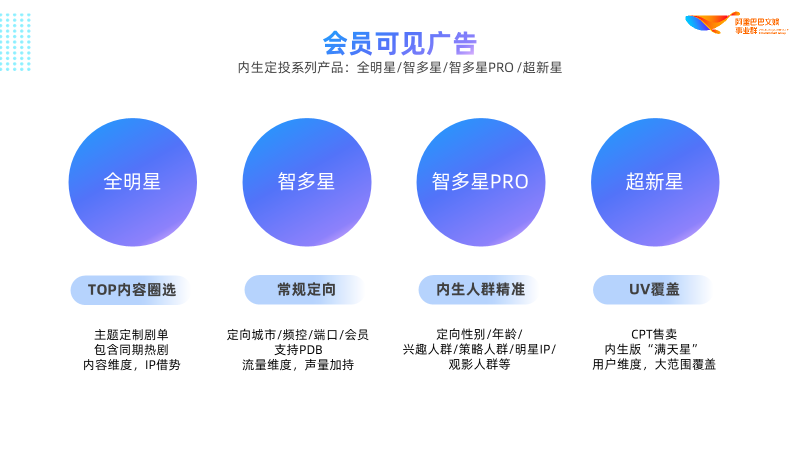 使用说明以内生广告为载体是优酷「内生定投」与传统广告形式的最大区别，这是一种介于贴片模式和植入模式的中间态产品，它打破了封闭式广告屏障，让品牌信息成为内容的一部分，让用户在收看内容的过程中自然记住品牌并对品牌产生好感。基于内生广告这样的优质载体，优酷 「内生定投」还依托技术手段开发出以下三大能力：规模化定向投放，激活高价值目标人群优酷基于不同人群的内容偏好，沉淀了“年轻女性”“Z世代”“三高”（高知、高职、高消费）三类核心营销人群，规模化定向投放是结合品牌的营销诉求圈选兴趣人群，让品牌主更快找到目标用户并撬动消费意愿更强的高价值消费人群，达成更高ROI。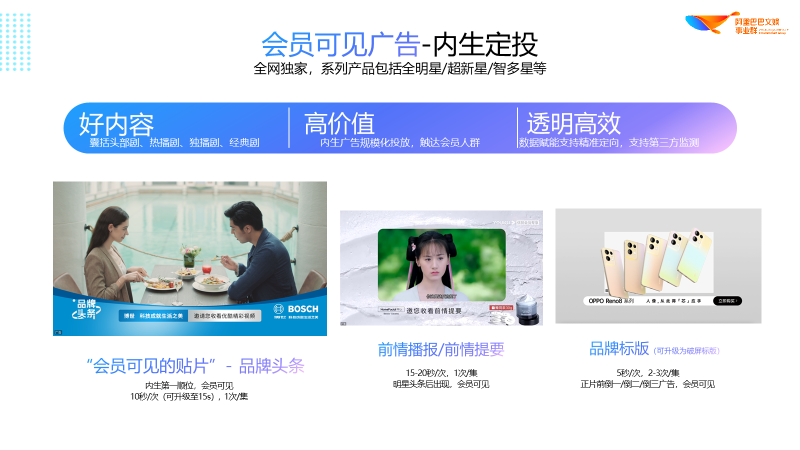 前后链路贯通，提升品效势能众所周知，优酷背靠阿里生态，优酷「内生定投」将内容场与电商场结合，营销投放前后链路实现贯通，用户点击可一键跳转至品牌旗舰店，这种降低行动成本的方式不仅能提升用户体验，还可以促进公域用户转化为品牌私域资产。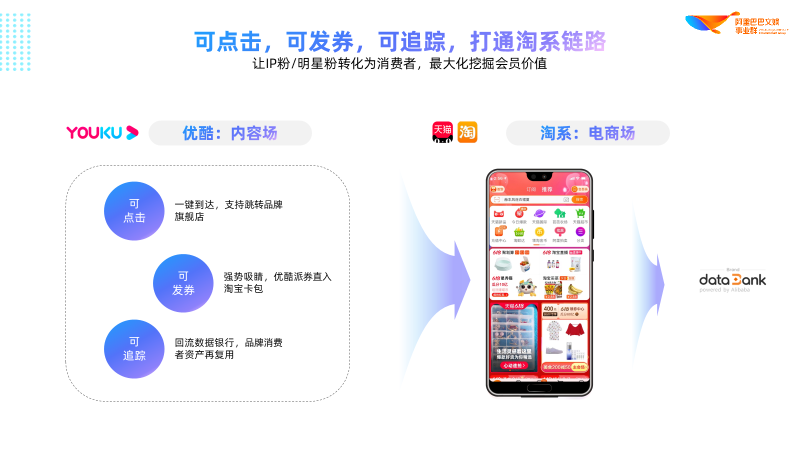 数据可监测可追踪，沉淀品牌资产数据可追踪可沉淀指的是优酷「内生定投」支持第三方数据监测，营销投放数据回流品牌数据银行，沉淀为品牌资产，指导后续营销投放，进一步提高营销效率。应用范围「内生定投」系列产品，旨在以内生广告为载体，依托技术升级和阿里大数据，向市场提供更有效的消费者沟通形式、更高效的人群触达方式、以及长期数据资产积累。帮助广告主精准触达品牌核心消费人群，并让品牌内容与用户实现深度沟通，激活视频平台用户购买力成为品牌营销的新阵地。全新升级的优酷「内生定投」将品牌头条、前情提要/前情播报、品牌标版四大广告资源进行系统化升级，为品牌带来大曝光、强吸引、深交互的多元营销价值，让营销投放更具效率。升级后品牌头条和品牌标版均拥有3D破屏的展示效果，让品牌广告一秒抢占用户注意力，震感+摇一摇功能极大调动用户主动了解品牌的积极性，并将用户引导至品牌官方旗舰店、激活转化。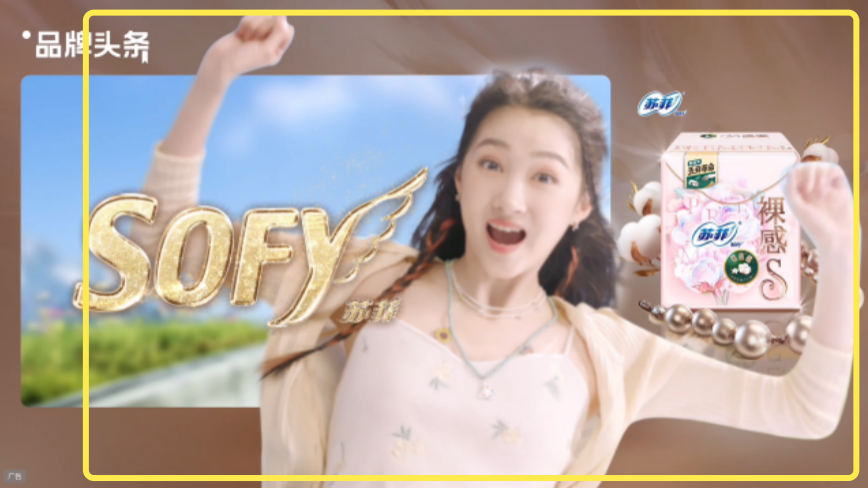 图/品牌头条升级后3D破屏展示效果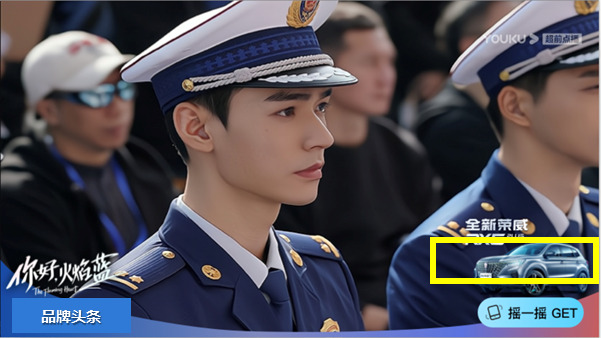 图/品牌头条升级后震感+摇一摇展示效果升级后的前情提要/前情播报的广告素材展现面积更大，产品信息展示位置也由右下角平移到中间的位置，让品牌信息合理抢戏。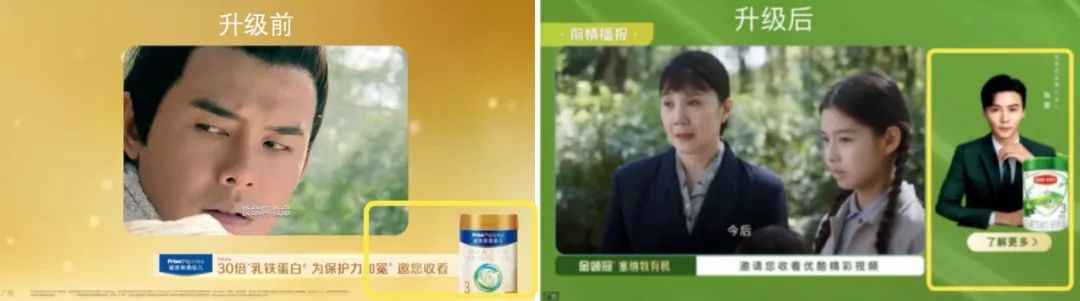 图/前情提要/前情播报升级前后对比图总的来说，全新升级的优酷「内生定投」让内生广告的商业价值得到更大释放，品牌投放效果也显著提升。应用实例数据显示，优酷「内生定投」自上线后获得广告主一致好评，品牌复购率超过50%。比如OPPO Reno8系列在新机发布时，通过合作智多星Pro定向圈选品牌核心目标用户，以破屏5s标版极致展现新机细节和质感，实现了核心人群的突破性推荐和“种草”，并引流至品牌官方旗舰店参与互动。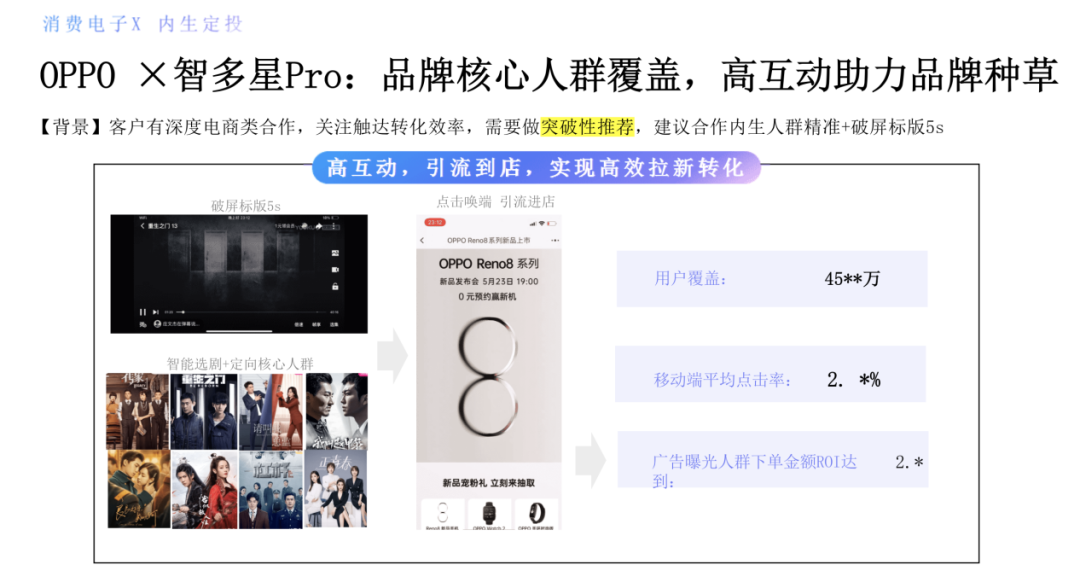 乐事的暑期档营销依托优酷「内生定投」打透“看剧享乐事”的品牌心智，在此基础上整合搜索场、观影场、购买场三大场域，构建了一条从场景“种草”到品牌“拔草”再到进店“加粉”的最短链路，既引爆新品声量与销量，又沉淀了品牌资产。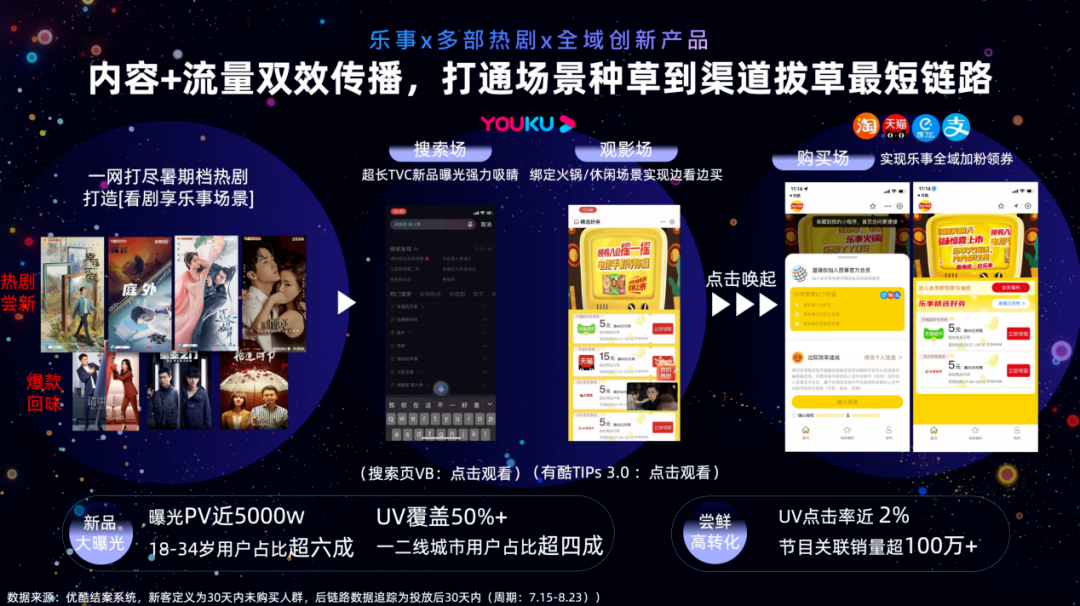 评价：在用户注意力极度分散的存量时代，品牌营销迫切需要从传统的粗放模式转向人群、流量的精细化运营模式，秉持这样的初心，优酷「内生定投」一直跟随品牌的需求变化进行升级，其创新升级的资源形式和强大的投放能力，也代表着行业的全新进化方向：用更创新、更灵活的创新营销产品，将平台海量优质内容带来的流量最大限度转化为品牌的营销势能，收获新品效。而在创新这一点上，优酷持续抢先领跑。